Rückmeldebogen „Auf den Tennisplatz – Tennis ist cool:1.000 Schläger für 1.000 Kids“powered by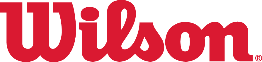 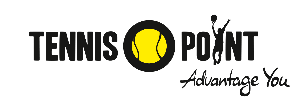 Als Verein bestätigen wir, dass neu in den Verein eingetreten ist (ab 01.05.2021) und mindestens zwei kostenlose Trainingsstunden erhalten hat/erhalten wird.Wir berechtigen hiermit, dass die TNB Marketing GmbH und der Tennisverband Niedersachsen-Bremen e.V. die von uns zur Verfügung gestellten Daten für den Versand der Artikel und der generellen Verarbeitung nutzen dürfen. Der TNB behält sich vor, jederzeit eine interne Prüfung der angegebenen Daten durchzuführen. Rückmeldung bitte per E-Mail an Herrn Max Steinfelder (max.steinfelder@tnb-tennis.de) ____________________________		                                        __________________1. Vorsitzender/Abteilungsleiter		                                          ErziehungsberechtigterFür einen Bericht in unserem Verbandsmagazin würden wir uns über Bilder der Kinder mit den neuen Schlägern freuen.Wir wünschen viel Spaß mit den neuen Schlägern!VornameNachnameVereinStraße (Lieferadresse)PLZ (Lieferadresse)Wohnort (Lieferadresse)Email (wenn vorhanden vom Kind)GeburtsdatumSchlägergröße 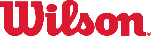 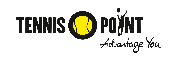  21 Zoll      23 Zoll         25 Zoll              (Name)